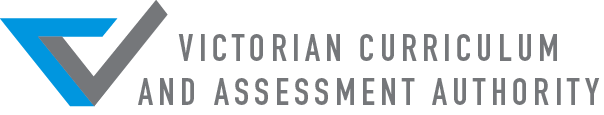 Senior Secondary Certificate Statistical Information 2016Section 4:    Vocational Education and Training Delivered to Secondary StudentsData source: 2016 data were extracted from the VCAA Assessment Processing System (APS) database at 4 January 2017 (Published).If you have any concerns or comments, please contact the Data Analysis, Measurement and Reporting Unit on (03) 9032-1784.Copyright © VCAA, 2017Section 4Vocational Education and Training Delivered to Secondary StudentsVocational Education and Training Delivered to Secondary Students is defined as any nationally recognised vocational education and training that is counted as credit towards a senior secondary certificate.  The tables below include both VCE and VCAL students enrolled in VET.In Victoria, VET may be undertaken within VCE VET programs; or through School Based Apprenticeships and Traineeships (SBAT), which includes part-time employment, part-time training, and part-time school; or through a recognition mechanism called Block Credit Recognition in the VCE. Table 4.1: Secondary Students Participating in VET, 2016 11 There were 1,117 students enrolled in both an SBAT and other VET qualifications.      They have been counted only once in the SBAT category. Table 4.2: Certificate Enrolments in VET, 2016Table 4.3: Home Schools with Secondary Students Participating in VET by Sector, 2016Table 4.4 shows the range of certificates, by industry and type, in which students enrolled as part of their senior secondary program.  It should be noted that a student may enrol in one or more VET certificates concurrently. SBAT-NAP relates to apprenticeships or traineeships undertaken by students in qualifications covered by VCE VET programs, SBAT-VFE represent all other qualifications undertaken as an apprenticeship or traineeship and Other represents all other VET qualifications not undertaken as VCE VET or an apprenticeship or traineeship.  Tables 4.4 and 4.5 refer to units of competency. Units of competency (UoC) describe the skills and knowledge required by a person to work effectively in their industry area. Each UoC has a nominal hour assigned to it, which reflects the time taken to teach and assess it.Table 4.4:	VET Certificate Enrolments by Industry, Type and UoC Hours Achieved, 2016Table 4.5: Equivalent VCE Units Achieved through VET Units of Competency (UoC), 2016The Victorian Curriculum and Assessment Authority provides high quality curriculum, assessment and reporting that enables individual lifelong learning.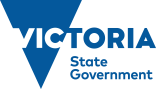 Number of StudentsSBATs3,319Other VET47,705All51,024Number of StudentsSBATs3,367Other VET65,017All68,384SectorNumber of providersAdult (TAFE and ACE)42Catholic95Government333Independent136All606TypeTypeTypeTypeVCE VETiSSBATSBATOtherUoC hrs AchievedCodeCertificateVCE VETiSNAPVFEOtherTotalUoC hrs AchievedAdult Community - Further EducationAdult Community - Further Education10089NATCertificate II in Skills for Work and Training494914,70010091NATCertificate III in Employment and Training494913,37710363NATCertificate II in Spoken and Written English47477,70010364NATCertificate III in Spoken and Written English474718,00021773VICCertificate II in General Education for Adults1112022012VICCertificate I in Vocational Preparation114822129VICCertificate I in Transition Education323210,91022149VICCertificate II in Applied Language1,4491,449261,12022150VICCertificate III in Applied Language34634677,21022235VICCertificate I in General Education for Adults (Introductory)75757,10022236VICCertificate I in General Education for Adults61661673,60522237VICCertificate II in General Education for Adults1,0261,02698,67022238VICCertificate III in General Education for Adults34934931,20022250VICCertificate I in EAL (Access)5540022251VICCertificate II in EAL (Access)551,70022252VICCertificate II in EAL (Employment)17317334,14522280VICCertificate I in Employment Pathways1,4891,489148,29722301VICCertificate I in Transition Education383815,06081016ACTCertificate I in French1181017ACTCertificate II in French2211081054ACTCertificate III in Mandarin33335,940FSK10113Certificate I in Access to Vocational Pathways1051057,525FSK10213Certificate I in Skills for Vocational Pathways1051058,405FSK20113Certificate II in Skills for Work and Vocational Pathways1081083,820Total1,7954,3566,151839,162Agriculture and HorticultureAgriculture and HorticultureAHC10110Certificate I in Conservation and Land Management99990AHC10210Certificate I in AgriFood Operations31311,875AHC20110Certificate II in Agriculture471138609149,252AHC20310Certificate II in Production Horticulture991,035AHC20410Certificate II in Horticulture446745356,779AHC20610Certificate II in Parks and Gardens999937,260AHC21010Certificate II in Conservation and Land Management20420445,475AHC21210Certificate II in Rural Operations44830AHC21610Certificate II in Landscaping94131,360AHC30110Certificate III in Agriculture945214667,635AHC30210Certificate III in Agriculture (Dairy Production)143177,602AHC30310Certificate III in Horse Breeding1231,280AHC30610Certificate III in Production Horticulture11220AHC30710Certificate III in Horticulture32376943,835AHC30810Certificate III in Arboriculture112500AHC30910Certificate III in Landscape Construction112132,440AHC31010Certificate III in Parks and Gardens3141,370AHC32710Certificate III in Rural Merchandising1135AHC40110Certificate IV in Agriculture11260Total1,1212441671561,688420,033Animal HandlingAnimal Handling10135NATCertificate III in Horsemanship (Riding, Handling and Behaviour)Certificate III in Horsemanship (Riding, Handling and Behaviour)1147822214VICCertificate III in Dog Behaviour & Training1141022246VICCertificate II in Equine Studies38538575,244ACM10110Certificate I in Animal Studies33450ACM20110Certificate II in Animal Studies7321733123,340ACM30110Certificate III in Animal Studies88120ACM30410Certificate III in Companion Animal Services31114220,420ACM40412Certificate IV in Veterinary Nursing3251,925Total1,117134261,178222,387Automotive Industry (AUR05)Automotive Industry (AUR05)22015VICCertificate II in Automotive Studies (Pre-vocational)2,1432,143342,935AUR10112Certificate I in Automotive Vocational Preparation11115AUR20312Certificate II in Bicycle Mechanical Technology1313AUR20412Certificate II in Automotive Electrical Technology11185AUR20512Certificate II in Automotive Servicing Technology11511521,245AUR20712Certificate II in Automotive Vocational808017,145AUR20912Certificate II in Automotive Body Repair Technology10101,910AUR21012Certificate II in Motorsport Technology11205AUR21913Certificate II in Automotive Tyre Servicing Technology11155AUR30212Certificate III in Bicycle Workshop Operations11AUR30412Certificate III in Agricultural Mechanical Technology73101,093AUR30514Certificate III in Marine Mechanical Technology22385AUR30612Certificate III in Light Vehicle Mechanical Technology42426,500AUR30713Certificate III in Outdoor Power Equipment Technology1170AUR30812Certificate III in Motorcycle Mechanical Technology7181,385AUR31012Certificate III in Automotive Sales22550AUR31112Certificate III in Heavy Commercial Vehicle Mech TechnologyCertificate III in Heavy Commercial Vehicle Mech Technology551,210AUR31114Certificate III in Heavy Commericial Vehicle Mechanical TechnologyCertificate III in Heavy Commericial Vehicle Mechanical TechnologyCertificate III in Heavy Commericial Vehicle Mechanical Technology19192,435AUR31212Certificate III in Mobile Plant Technology33520AUR32112Certificate III in Automotive Body Repair314450Total2,143167521002,462398,493Building and ConstructionBuilding and Construction21844VICCertificate II in Building and Construction Pre-apprenticeship1118422138VICCertificate II in Plumbing (Pre-Apprenticeship)312713029,39022145VICCertificate II in Joinery/Shopfitting/Stairbuilding (Pre-app)221,29622216VICCertificate II in Building and Construction5,1845,184945,11022285VICCertificate II in Signage and Graphics41413,84622304VICCertificate II in Plumbing644644130,368CICARDConstruction Induction Card4334332,592CPC10108Certificate I in Construction116CPC10111Certificate I in Construction1511512,024CPC20112Certificate II in Construction11180CPC20211Certificate II in Construction Pathways14455919,386CPC30111Certificate III in Bricklaying & Blocklaying881,356CPC30211Certificate III in Carpentry1062212824,060CPC30611Certificate III in Painting and Decorating5161,470CPC30812Certificate III in Roof Tiling1190CPC31211Certificate III in Wall and Ceiling Lining33428CPC31311Certificate III in Wall and Floor Tiling1120CPC31812Certificate III in Shopfitting11304CPC31912Certificate III in Joinery314350CPC32413Certificate III in Plumbing47176417,688CPC40110Certificate IV in Building & Construction (Building)11420CPP40112Certificate IV in Surveying11755CPP40115Certificate IV in Building Design Drafting222244,180MSF30413Certificate III in Glass and Glazing112434RII20712Certificate II in Civil Construction26266,580RII20713Certificate II in Civil Construction123244,122RII30813Certificate III in Civil Construction Plant Operations1101112,160RII30913Certificate III in Civil Construction103137,103Total5,1852041,5766,9651,215,902Business ServicesBusiness Services22247VICCertificate II in Small Business (Operations/Innovation)49049093,530BSB10112Certificate I in Business29292,245BSB20112Certificate II in Business1619264,695BSB20115Certificate II in Business2,704182,722495,355BSB30112Certificate III in Business251532,655BSB30115Certificate III in Business834122956178,710BSB30307Certificate III in Micro Business Operations2020325BSB30412Certificate III in Business Administration44640BSB30415Certificate III in Business Administration1656622,810BSB50207Diploma of Business331,060CPP30411Certificate III in Security Operations11270CPP31011Certificate III in Cleaning Operations122144,181CPP40307Certificate IV in Property Services (Real Estate)2280FNS10115Certificate I in Financial Services17173,145FNS20111Certificate II in Financial Services13131,000FNS30111Certificate III in Financial Services27271,090FNS40615Certificate IV in Accounting464611,250Total4,044140162894,489823,041Community Services and HealthCommunity Services and Health10432NATCertificate III in Christian Ministry and Theology13213241,67522111VICDiploma of Practical Rabbinics737319,44052722WACertificate IV in Health Science Foundations1129391530NSWCertificate III in Christian Studies80804,906CHC20112Certificate II in Community Services710710105,401CHC20212Certificate II in Active Volunteering1185CHC30112Certificate III in Community Services Work639996CHC30113Certificate III in Early Childhood Education and Care661195621371,055371,905CHC30212Certificate III in Aged Care126274,975CHC30213Certificate III in Education Support43256827,103CHC30312Certificate III in Home and Community Care11525CHC30408Certificate III in Disability11500CHC32015Certificate III in Community Services1,276741,350243,366CHC33015Certificate III in Individual Support47428933,399CHC40413Certificate IV in Youth Work55915CHC50113Diploma of Early Childhood Education and Care111,340FIRSTAIDFirst Aid Training4814817,262HLT20113Certificate II in Aboriginal/Torres Strait Islander Prim Health CareCertificate II in Aboriginal/Torres Strait Islander Prim Health Care33525HLT21212Certificate II in Health Support Services5621597,365HLT31112Certificate III in Sterilisation Services11140HLT31812Certificate III in Dental Assisting2241,112HLT32412Certificate III in Allied Health Assistance33033076,630HLT32512Certificate III in Health Services Assistance199520437,864HLT32912Certificate III in Health Administration4593,232HLT33015Certificate III in Allied Health Assistance76737804150,684HLT33115Certificate III in Health Services Assistance27278,104HLT37315Certificate III in Health Administration2351,640HLT51612Diploma of Nursing (Enrolled - Division 2 Nursing)212114,750Total3,9993381721,0425,5511,166,132Cultural & Recreation - Arts & DesignCultural & Recreation - Arts & DesignCUA20715Certificate II in Visual Arts95954,170CUA31115Certificate III in Visual Arts49493,760CUV20111Certificate II in Visual Arts233033224,330CUV20211Certificate II in Aboriginal or Torres Strait Islander Cultural ArtsCertificate II in Aboriginal or Torres Strait Islander Cultural Arts28282,110CUV30111Certificate III in Visual Arts424725164,355CUV30311Certificate III in Design Fundamentals12412427,675CUV40111Certificate IV in Visual Arts10106,370CUV40311Certificate IV in Design16167,630CUV40411Certificate IV in Photo Imaging272710,075CUV50411Diploma Of Photo Imaging996,945Total6935941157,420Cultural & Recreation - EntertainmentCultural & Recreation - Entertainment10110NATCertificate III in Circus Arts33336,94022070VICCertificate II in Acting (Screen)1128022072VICCertificate III in Acting (Screen)1129522307VICCertificate III in Acting (Screen)16516547,330CUA20113Certificate II in Dance634634148,400CUA20213Certificate II in Live Production and Services13133,087CUA30113Certificate III in Dance11113,180CUA30213Certificate III in Community Dance, Theatre and Events26263,280CUA30413Certificate III in Live Production and Services33285CUA40113Certificate IV in Dance886,055CUA40213Certificate IV in Community Culture15154,905CUA40313Certificate IV in Dance Teaching and Management22423CUA50113Diploma of Dance (Elite Performance)665,555CUF10107Certificate I in Creative Industries52527,380CUF20107Certificate II in Creative Industries (Media)34634647,947CUF30107Certificate III in Media1,7825971632,011387,600CUF40107Certificate IV in Screen & Media565612,270CUF50407Diploma of Specialist Make-up Services661,280CUL30111Certificate III in Information & Cultural Services37102,590CUS20109Certificate II in Music58858895,405CUS30109Certificate III in Music1,5601,560298,365CUS30209Certificate III in Technical Production906906191,990CUS40109Certificate IV in Music555515,785CUS40209Certificate IV in Sound Production11112,045Total5,81659136316,5191,292,672Cultural & Recreation - RacingCultural & Recreation - RacingRGR20108Certificate II in Racing (Stablehand)210123,155RGR30108Certificate III in Racing (Trackrider)2131,991RGR30208Certificate III in Racing (Advanced Stablehand)210123,873RGR40208Certificate IV in Racing (Jockey)331,591Total9213010,610Cultural & Recreation - RecreationCultural & Recreation - RecreationSIS10115Certificate I in Sport and Recreation24242,310SIS20210Certificate II in Outdoor Recreation33633SIS20213Certificate II in Outdoor Recreation726726107,389SIS20313Certificate II in Sport and Recreation846846116,382SIS20412Certificate II in Sport Career Oriented Participation34334346,824SIS20513Certificate II in Sport Coaching112582SIS30113Certificate III in Aquatics325281,255SIS30210Certificate III in Community Activity Programs22450SIS30213Certificate III in Community Activity Programs42475517240,504SIS30310Certificate III in Fitness11453SIS30313Certificate III in Fitness30500530151,779SIS30315Certificate III in Fitness4295118,156SIS30413Certificate III in Outdoor Recreation120214,290SIS30513Certificate III in Sport and Recreation6,56646,5701,143,017SIS30710Certificate III in Sport Coaching221,066SIS40113Certificate IV in Community Recreation51526541293,791SIS40210Certificate IV in Fitness2262819,868SIS40412Certificate IV in Sport and Recreation11312SIS50612Diploma of Sport Development551,401Total8,14146361,46010,2412,150,462Electrical and ElectronicsElectrical and Electronics22071VICCertificate II in Integrated Technologies11811822,77022261VICCertificate II in Electrotechnology Studies (Pre-vocational)628628135,79622289VICCertificate II in Integrated Technologies21321333,760CISCO22263VICCisco - CCNAv5 Routing and Switching13713725,490UEE20511Certificate II in Computer Assembly and Repair39395,620UEE21911Certificate II in Electronics99320UEE22011Certificate II in Electrotechnology (Career Start)80231833150,674UEE30611Certificate III in Electrical Machine Repair11180UEE30811Certificate III in Electrotechnology Electrician6326510,904UEE32211Certificate III in Air-Conditioning and Refrigeration213486UEE33011Certificate III in Electrical Fitting1180Total1,89867822,047386,080Food ProcessingFood ProcessingFDF10111Certificate I in Food Processing4545860FDF20111Certificate II in Food Processing505810824,740FDF20411Certificate II in Wine Industry Operations18186,030FDF20510Certificate II in Retail Baking Assistance4154617,920FDF30111Certificate III in Food Processing1313016173,010FDF30510Certificate III in Retail Baking (Cake and Pastry)314550FDF30610Certificate III in Retail Baking - Bread143173,480FDF30710Certificate III in Retail Baking (Combined)1888915,640FDF30910Certificate III in Food Processing (Sales)98178,960MTM30813Certificate III in Meat Processing (Retail Butcher)5271,373Total254258512152,563Furnishing22305VICCertificate III in Musical Instrument Making and MaintenanceCertificate III in Musical Instrument Making and Maintenance10103,12222306VICCertificate IV in Musical Instrument Making and Repair161613,828MSF20113Certificate II in Furnishing32323,656MSF20313Certificate II in Furniture Making855855149,212MSF30713Certificate III in Upholstery22620MSF30813Certificate III in Flooring Technology33286MSF31013Certificate III in Interior Decoration Retail Services565613,672MSF31113Certificate III in Cabinet Making155203,432MSF40113Certificate IV in Interior Decoration22388Total85520121996188,216Information TechnologyInformation TechnologyICA10111Certificate I in Information, Digital Media & Technology35135115,945ICA20111Certificate II in Information, Digital Media & Technology15151,150ICA30111Certificate III in Information, Digital Media and Technology87157,010ICA40411Certificate IV in Information Technology Networking441,080ICA41011Certificate IV in Computer Systems Technology11120ICT10115Certificate I in Information, Digital Media and Technology50750732,230ICT20115Certificate II in Information, Digital Media & Technology4741949366,250ICT30115Certificate III in Information, Digital Media & Technology1,2421131,355272,830ICT40115Certificate IV in Information Technology22300ICT40415Certificate IV in Information Technology Networking551,000ICT40915Certificate IV in Digital and Interactive Games11ICT41015Certificate IV in Computer Systems Technology22280Total1,7391398732,751398,195Metals and EngineeringMetals and Engineering22209VICCertificate II in Engineering Studies1,9691,969321,510MEA20411Certificate II in Aeroskills13131,300MEA40615Certificate IV in Aeroskills (Avioics)66860MEM20105Certificate II in Engineering34511215114,450MEM20205Certificate II in Engineering(Production Tech)22210MEM20413Certificate II in Engineering Pathways16162,270MEM30205Certificate III in Engineering - Mechanical Trade92111,600MEM30305Certificate III in Engineering - Fabrication Trade202223,010MEM30705Certificate III in Marine Craft Construction11210MEM30805Certificate III in Locksmithing11Total1,96934361532,192345,420PrintingICP20115Certificate II in Printing & Graphic Arts (General)4899325,605ICP20210Certificate II in Printing & Graphic Design Arts(Desktop Publishing)Certificate II in Printing & Graphic Design Arts(Desktop Publishing)37375,450ICP30315Certificate III in Printing and Graphic Arts (Multimedia)4153,070ICP31415Certificate III in Print Communications33ICP40210Certificate IV in Printing & Graphic Arts (Multimedia)27174456,530Total3814418290,655Process ManufacturingProcess ManufacturingMSA20208Certificate II in Manufacturing Technology99630MSA30208Certificate III in Manufacturing Technology13513512,870MSL30109Certificate III in Laboratory Skills21121150,410Total21114435563,910Public Administration and SafetyPublic Administration and Safety22199VICCertificate IV in Justice909013,650CPP20212Certificate II in Security Operations441,426CSC20115Certificate II in Justice Services11100PUA20713Certificate II in Public Safety (Firefighting Operations)791791125,505PUA21012Certificate II in Public Safety (Aquatic Rescue)44601PUA21312Certificate II in Public Safety (SES)20201,372PUA31310Certificate III in Public Safety (Aquatic Search and Rescue)11189PUA31312Certificate III in Public Safety (Aquatic Search and Rescue)44483Total915915143,326Textile Clothing and FootwearTextile Clothing and FootwearLMT11107Certificate I in Textiles Clothing and Footwear33331,970LMT21707Certificate II in Applied Fashion Design and Technology522522151,910LMT30507Certificate III in Clothing Production11340LMT31407Certificate III in Applied Fashion Design & Technology771,170Total52241563155,390Tourism, Hospitality and EventsTourism, Hospitality and EventsSIT10216Certificate I in Hospitality1313764SIT20112Certificate II in Tourism1681689,714SIT20116Certificate II in Tourism77105SIT20213Certificate II in Hospitality881,226SIT20307Certificate II in Hospitality (Kitchen Operations)22688SIT20312Certificate II in Kitchen Operations66826SIT30112Certificate III in Tourism116616733,374SIT30612Certificate III in Events354855169,485SIT30713Certificate III in Hospitality595913,902SIT30813Certificate III in Commercial Cookery3515509,327SIT31013Certificate III in Catering Operations5,894615,955708,754SIT31113Certificate III in Patisserie22123419,186SIT31212Certificate III in Holiday Parks and Resorts1313370SIT31312Certificate III in Travel19194,517SIT40307Certificate IV in Hospitality11292SIT40313Certificate IV in Hospitality11310SITSS00011Espresso Machine Skill Set2242246,945SITSS00016Food Handling2012013,015Total5,894134621,3897,479882,800Training and AssessmentTraining and AssessmentTAE40110Certificate IV in Training & Assessment11285Total11285Transport and StorageTransport and StorageAVI10108Certificate I in Aviation (Foundation Skills)11100AVI40108Certificate IV in Aviation Operations (Commerical Pilot Aeroplane)Certificate IV in Aviation Operations (Commerical Pilot Aeroplane)464688,000AVI50215Diploma of Aviation11TLI11210Certificate I in Warehousing Operations2727560TLI21610Certificate II in Warehousing Operations809317325,000TLI21710Certificate II in Road Transport Yard Operations (Freight Handler)Certificate II in Road Transport Yard Operations (Freight Handler)771,070TLI31310Certificate III in International Freight Forwarding (Operator)Certificate III in International Freight Forwarding (Operator)1341,720TLI31610Certificate III in Warehousing1115266,390TLI32410Certificate III in Logistics92113,445Total11220631846,285Wholesale Retail and Personal ServicesWholesale Retail and Personal ServicesSFL30110Certificate III in Floristry11340SHB30115Certificate III in Beauty Services231631853,762SIB20110Certificate II in Retail Make-up & Skin Care6946952255,555SIB20210Certificate II in Nail Technology15152,125SIB30110Certificate III in Beauty Services13508521110,666SIB50110Diploma of Beauty Therapy11165SIH20111Certificate II in Hairdressing4956960199,775SIH30111Certificate III in Hairdressing5310615929,360SIR10112Certificate I in Retail Services1091099,065SIR20112Certificate II in Community Pharmacy235621SIR20212Certificate II in Retail Services2640843471,643SIR30112Certificate III in Community Pharmacy23237,598SIR30207Certificate III in Retail11340SIR30212Certificate III in Retail Operations102252354131,948SIR40212Certificate IV in Retail Management551,775Total2093,6493,858874,738Grand Total46,4491,2602,10718,56868,38412,424,177VES NAP TYPE CERTIFICATEUnit 1Unit 2Unit 3Unit 421844VIC Certificate II in Building and Construction Pre-apprenticeship1122015VIC Certificate II in Automotive Studies (Pre-vocational)1,08189157748022071VIC Certificate II in Integrated Technologies2411210622149VIC Certificate II in Applied Language1,1471,01422150VIC Certificate III in Applied Language54728622209VIC Certificate II in Engineering Studies1,02291060257022216VIC Certificate II in Building and Construction3,5302,5951,5731,32722246VIC Certificate II in Equine Studies20016415514622247VIC Certificate II in Small Business (Operations/Innovation)35827513112422261VIC Certificate II in Electrotechnology Studies (Pre-vocational)49737826419422289VIC Certificate II in Integrated Technologies163105ACM20110 Certificate II in Animal Studies394341213192AHC20110 Certificate II in Agriculture535408279234AHC20410 Certificate II in Horticulture2381396054AHC20610 Certificate II in Parks and Gardens94928683AHC21010 Certificate II in Conservation and Land Management1869911067AUR20512 Certificate II in Automotive Servicing Technology72644221AUR20912 Certificate II in Automotive Body Repair Technology7722AUR30612 Certificate III in Light Vehicle Mechanical Technology2514136BSB20112 Certificate II in Business219BSB20115 Certificate II in Business2,9641,439BSB30115 Certificate III in Business112102750656CHC20112 Certificate II in Community Services4343415370CHC30113 Certificate III in Early Childhood Education and Care627568729512CHC32015 Certificate III in Community Services9837827974CISCO22263VIC Cisco - CCNAv5 Routing and Switching123118CUA20113 Certificate II in Dance405355251248CUF20107 Certificate II in Creative Industries (Media)239192CUF30107 Certificate III in Media988937652639CUS20109 Certificate II in Music475304CUS30109 Certificate III in Music741619482477CUS30209 Certificate III in Technical Production657406340333HLT21212 Certificate II in Health Support Services391HLT32412 Certificate III in Allied Health Assistance327328HLT32512 Certificate III in Health Services Assistance41164129HLT33015 Certificate III in Allied Health Assistance59031637107HLT33115 Certificate III in Health Services Assistance20192615ICA20111 Certificate II in Information, Digital Media and Technology42ICA30111 Certificate III in Information and Communications Technology5555ICA30111 Certificate III in Information, Digital Media and Technology51109ICT20115 Certificate II in Information, Digital Media and Technology387155ICT30115 Certificate III in Information, Digital Media and Technology654532653511LMT21707 Certificate II in Applied Fashion Design and Technology504483204194MEM20105 Certificate II in Engineering10541MSF20313 Certificate II in Furniture Making564363238229MSL30109 Certificate III in Laboratory Skills2121019493SIS20210 Certificate II in Outdoor Recreation33SIS20213 Certificate II in Outdoor Recreation520382SIS20313 Certificate II in Sport and Recreation620368SIS30513 Certificate III in Sport and Recreation3,6393,0392,3752,278SIT20213 Certificate II in Hospitality7211SIT20312 Certificate II in Kitchen Operations52SIT30713 Certificate III in Hospitality42363112SIT31013 Certificate III in Catering Operations2,3661,5691,2461,041UEE22011 Certificate II in Electrotechnology (Career Start)528436259220Total28,53520,79214,86112,493VFE_TYPE_INDUSTRYUnit 1Unit 2Unit 3Unit 4Adult Community - Further Education1,379925172149Agriculture and Horticulture8031615537Animal Handling342107102Automotive Industry (AUR05)113332915Building and Construction1,130899172138Business Services7522225137Community Services and Health531,2201,068Cultural & Recreation - Arts & Design289111492378Cultural & Recreation - Entertainment6613651541Cultural & Recreation - Racing29172418Cultural & Recreation - Recreation1,1721982,8163,089Electrical and Electronics77461410Food Processing428220363291Furnishing6915137120Information Technology1710Metals and Engineering9441177Printing244182241216Process Manufacturing4141Public Administration and Safety6714669658Textile Clothing and Footwear2186Tourism, Hospitality and Events31580420266Training and Assessment21Transport and Storage76498661Wholesale Retail and Personal Services3,1071,932998683Total9,4595,2868,9367,902Grand Total37,99426,07823,79720,395